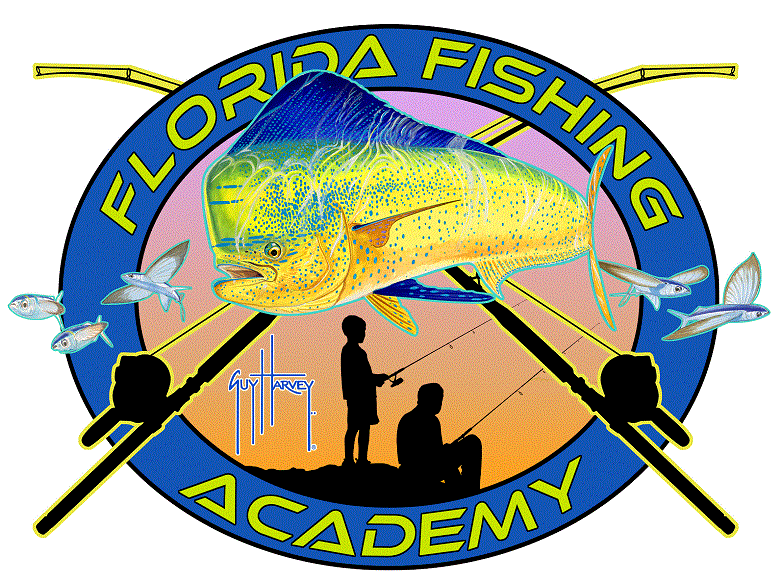 Florida Fishing Academy Pollution 101 3-5What is pollution?Pollution: anything that makes the earth unhealthy and dirtyThere are lots of different kinds of pollution: water, air, land, radioactive, thermal, noise, light and more. Learn more about pollution here: https://www.youtube.com/watch?v=OqHp03RRTDs Examples of pollution include trash, food waste, cardboard boxes, plastic water bottles, lights, cars, cleaning supplies, fishing gear and more. A few ways you can reduce pollution in your own home:Recycle- You can recycle waste like plastic and paper into a recycling binTurn off the lights when you leave a room- this saves energy Reuse paper and use scrap paperTurn off the water when you are brushing your teeth- you can save almost 6 gallons or milk jugs of water per weekCompost- Composting is when you take food waste and let it break down back into soil Skip the straw in your next beverageGet others to reduce their wasteOften times our waste makes its way into the ocean which can harm sea animals.How much plastic is in the Ocean? https://youtu.be/YFZS3Vh4lfI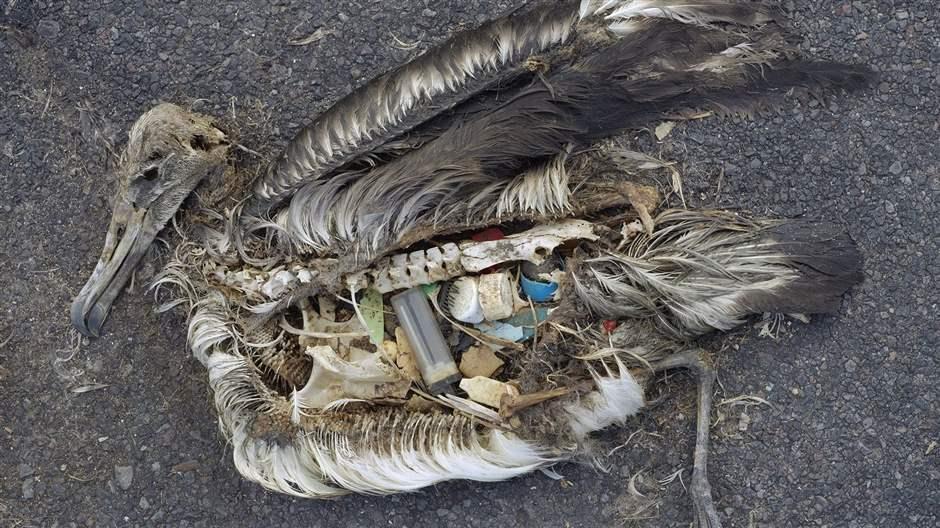 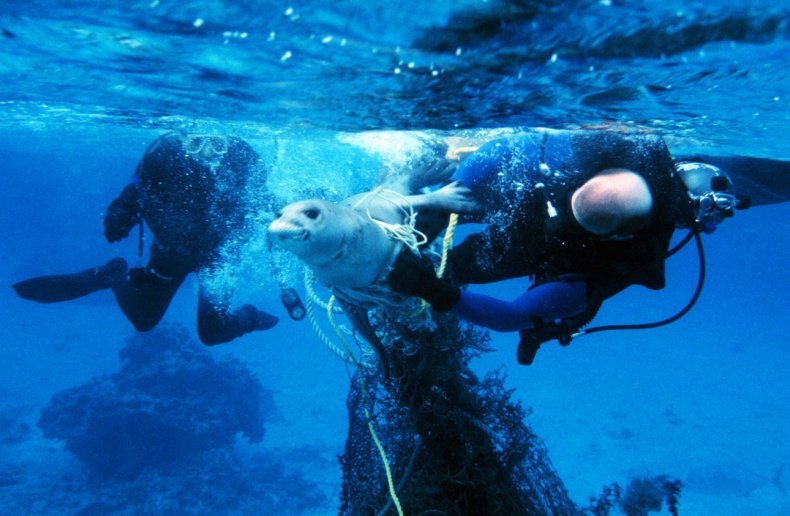 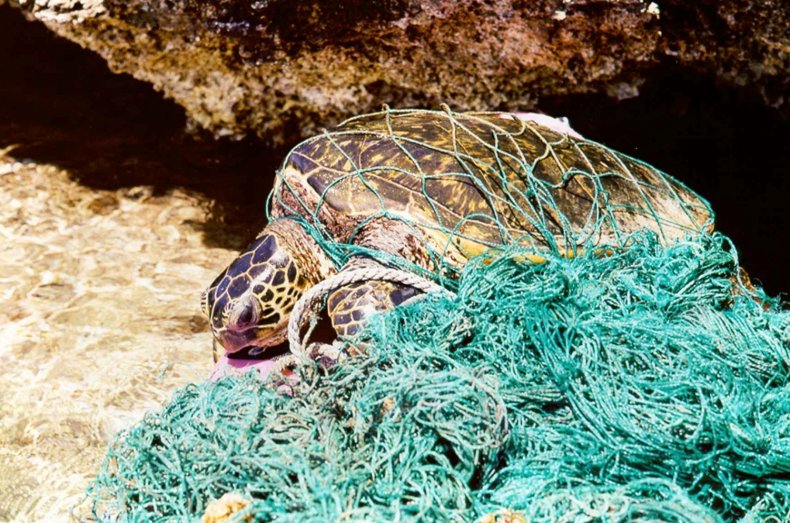 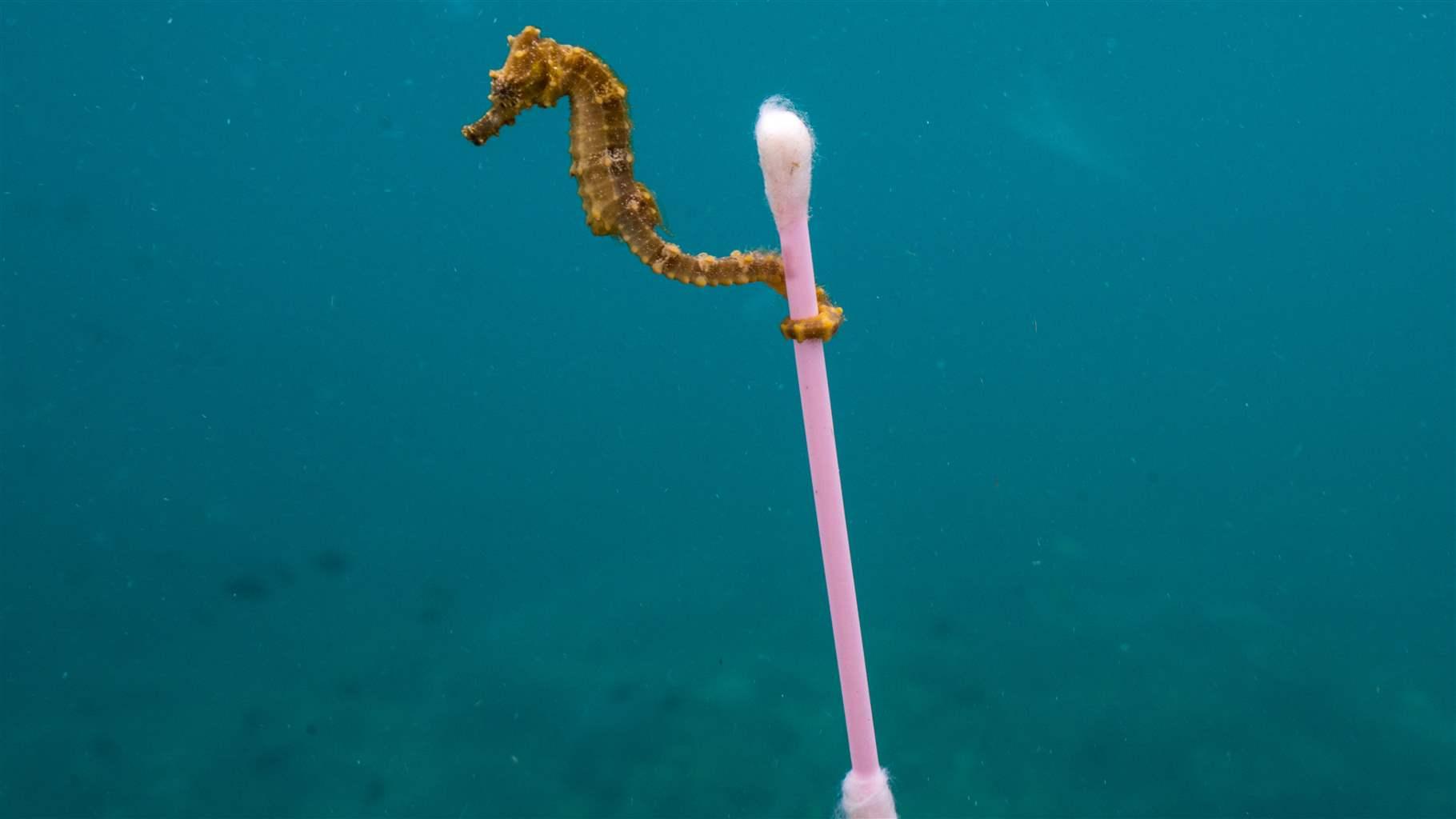 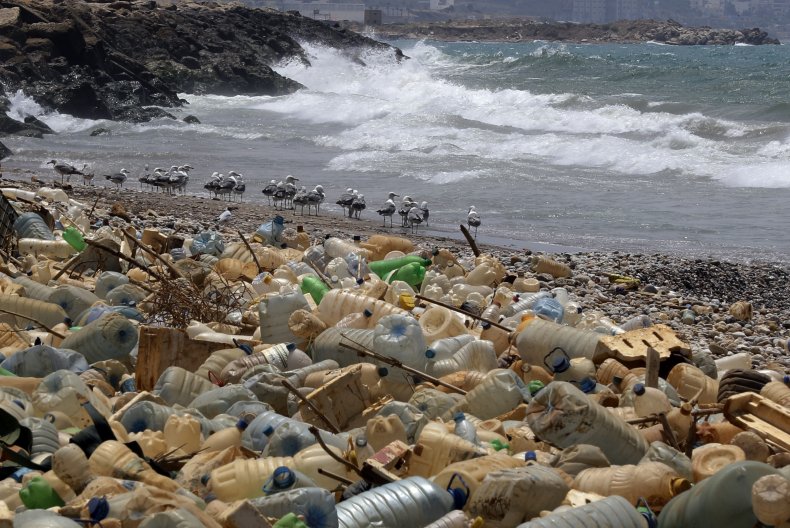 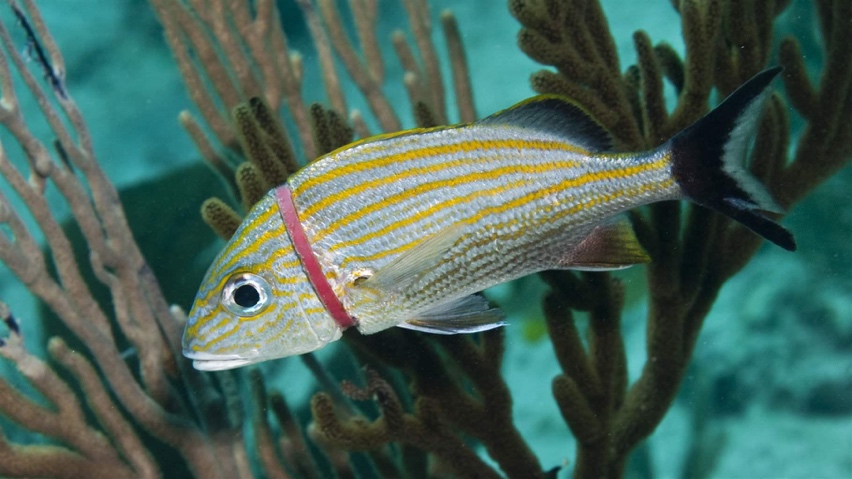    We challenge you to reduce your waste this week! Share with us one way you plan on reducing your waste.#reduceyouruse_________________________________________________________________________________________________________________________________________________________________________________________________________This program is made possible with the support from Prime Time Palm Beach County, Inc., which receives significant funding for its overall operations from the Children’s Service Council of Palm Beach County. The Palm Beach County Youth Service Department provides support for Prime Time’s Middle School Out-of-School Time Initiative. 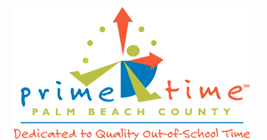 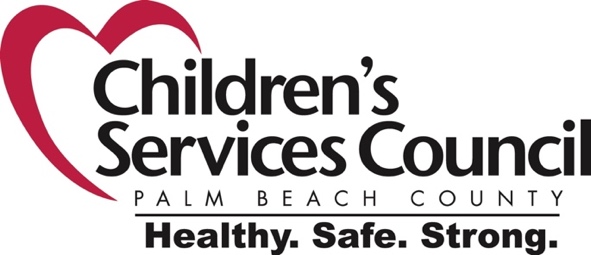 